Publicado en Madrid el 27/07/2023 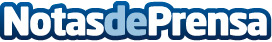 5 claves del hogar digital para controlar la casa en remoto durante el veranoHasta un 83% de los españoles tienen pensado viajar durante este verano, según desvela el estudio realizado por la empresa turística Jetcost. Y reconocen que un 32% lo hará durante un máximo de 5 días, que el 27% estará fuera de casa durante una semana, que el 25% entre 8 y 15 días, y que un 16% prolongará su descanso entre quince días y un mes completoDatos de contacto:Axicom916611737Nota de prensa publicada en: https://www.notasdeprensa.es/5-claves-del-hogar-digital-para-controlar-la Categorias: Nacional Inmobiliaria Viaje Turismo Ciberseguridad Servicios Técnicos Hogar Innovación Tecnológica http://www.notasdeprensa.es